Jaffer Jaffer.150461@2freemail.com  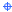 Seeking a challenging and growth oriented career in Supply Chain Management and Warehouse Operations. Summary:Post Graduate in Supply Chain Management with 11 years of experience in the field of Supply Chain, Logistics, and Warehousing & Distribution in Dubai.Key Skills and Characteristics:Substantial 3PL & Warehouse experience.Good knowledge in FMCG storage and distribution.Good experience in handling In-Flight Catering Services, AOG, Ship Spares, Spare Parts, CFS, NVOCC, Oil Fields.Vast experience and knowledge in Facility Management and Maintenances. Good working experience with Jebal Ali Customs and JAFZ EHS.Experience in OFC renewal and relative follow up.Professional Expérience: 1. Operations Manager Warehousing & Logistics - DSV Air & Sea (Oct, 2016 – Aug 2017)DSV’s global acquisition of UTi in December 2015 created the world’s 4th largest Supply Chain & Logistics Service Provider in the world. Managing 3 warehouse sites of 15,000 sq meters (1 owned + 2 outsourced facilities)Leading teams (35 staff) that encompasses a full supply chain solution for leading accounts in the automotive, electronics, spares parts & retail industriesImplemented new process flows for 2 accounts that have improved efficiency and inventory management. Set up 2 new Distribution Centre Solutions for Key Global Accounts in Dubai. This involved transport solutions, efficiency & productivity improvements in the warehouse to store/client site delivery models.Focused on evaluation of senior staffs and involved in training the others. Created new organization structure by forming Teams and added efficiency. Developed competency matrix for every individual and increased productivity. Lead implementation teams for 4 new accounts.Introduced new storage layout for each clients and increased warehouse space with optimal storage system.Approached management with new rack set-up and had them in place to improve storage capacity.  Monitor stock levels and carry out regular cyclic counts and periodic stock takes.Introduced warehouse shift’s to increase productivity and reduced overtime. Scheduling timely services for all WH MHE’s. Obtaining quotes for transportation and making cost comparisons.Introduced new labor Supply Company to add quality in Vas activities. Strong knowledge in JAFZ Customs documentation & trade requirements, good understanding in Operations fitness renewal and Trade License renewal process. Involved & achieved renewing OFC and Trade License for DSV’s JAFZ facility. 2. Warehousing & Logistics Manager-Freight Works (Dubai Express LLC),(Aug, 2014 – Sep, 2016).Freight works, Dubai express - One of the global leaders in the freight forwarding and logistics industries and a main 3pl service provider for Emirates Airlines Inflight catering service.Independently managing 2 warehouse sites of 10,000 SQM In-house storage with 13000 pallet positions and 7,500 SQM Yard storage area in JAFZ South and 5000 SQM In-house storage in JAFZ North.Lead a Team of 11 admin staffs, 9 Warehouse staffs including 1 WH Supervisor & 6 MHE operators, 2 admin and 3 field staffs in Doc pro.Setting up reports, KPI’s and other warehouse modules for accuracy & efficiency from the warehouse. Involved  in the set up from a project pespective of the 3  New accounts, warehouse planning, stock management and dealer distribution from JAFZ.Involved in implement a new inventory storage system.Monitoring data management to keep accurate product, contract, pricing and monthly invoicing information. Monitor stock levels and carry out regular cyclic counts and periodic stock takes.Knowledge of managing returns and rejections professionally.Manage up to 25 staffs, preparing weekly rosters and leading staff evaluations.Managing a fleet of 2x3 Ton and 1x7 Ton trucks. Monitoring and recording repair/maintenance history of facility and WH assets. Scheduling timely services for all WH MHE’s. Maintaining AMC records and review on renewals.  Involved & achieved renewing OFC for both (North & South) JAFZ facilities. Strong knowledge in JAFZ Customs documentation & trade requirements, Good understanding in Operations fitness renewal and Trade License renewal process. Managing Key Customer accounts:Emirates Aircraft (In-flight catering service) Warehousing & Distribution of IFS products. Main Responsibilities:- Managing “The IFS“ products for Emirates Aircraft.Leading a Team of 2 admin staffs and 5 warehouse staffs.Responsible for the entire flow of operations from warehouse planning, stock management and distribution from JAFZ.The Project handles Seven to Eight Sea Frieght per day, with 84 line items with order flow of 12 per day. This involves managing the whole supply chain flow from receipt, inventory, outbound and order processing & billing.Responsible for achieving the service level & targeted Inbounds & Out bounds from Jebal ali to Ramool and ensure that KPI’s are met. Conex Banninger of IBP Group – (Plumbing fittings and valves) Warehousing & Distribution Hub for UAE.Main Responsibilities:- Managing “The UAE WH and Distribution Centre“ for Conex.Leading a Team of 2 admin staffs and 3 warehouse staffs. Involved  in the set up from a project perpespective of the account, warehouse planning, stock management and dealer distribution from Jebal Ali, Dubai.Other major accounts: Ships Spares, Ezentus (CAT spare parts and Units dealer for Sudan), Petro Masila, Saint Gobain, Haier, Dell, LG electronics etc,3. Senior Key Account Manager – RSA Logistics DWC, LLC. ,(Oct, 2010 – July, 2014). One of the leading Logistics Service providers in the UAE.  Main Responsibilities and Achievements:Managing 8,000 SQM In-house storage and 15,000 SQM Yard storage Warehouse area.Responsible for RSA’s 3 largest 3PL clients day to day operations.Over view entire day to day warehouse operations.Monitoring data management to keep accurate product, contract, pricing and invoicing information.Managing Key Customer accounts:JCB Excavator Spare Parts (Middle East Parts Center) Warehousing & Distribution for GCC, Africa and Afghanistan. Main Responsibilities:- Independently managing “The Middle East Parts Center“ (MEPC) for JCB, The First in the ME.Leading a Team of 3 admin staffs and 9 Warehouse staffs including 3 MHE operators.Involved  in the set up from a project perpespective of the account, warehouse planning, stock management and dealer distribution from Dubai Logistics City (DLC). This involves managing the whole supply chain flow from receipt, inventory, outbound and order processing & billing.The Project handles five Sea Frieght per week and 3 to 5 Air Frieghts per day.The Project handles 21,000 line items with outbound order flow of more than 40 per day.Responsible for achieving the service level & targeted Inbounds & Out bounds for the region and ensure that KPI’s are met. Consistently achieving LPMH (Lines per Man Hour) of 13.5 against customer target of 12. Siemens Fire Alarm Spare Parts, Warehousing & Distribution Hub for UAE.Main Responsibilities:- Independently managing “The UAE WH and Distribution Centre“ for Seimens.Leading a Team of 2 admin staffs and 3 warehouse staffs.Involved in Shifting of the Warehouse from Rashidiya to RSA, DLC.Involved  in the set up from a project perpespective of the account, warehouse planning, Storage Setup, stock management and distribution from Dubai Logistics City (DLC). This involves managing the whole supply chain flow from receipt, inventory, outbound and order processing & billing.The Project handles 4-6 Air Frieghts per day.The Project handles 4,000 line items with outbound order flow of more than 30 per day.Cummins Power Generation &  The Louis Berger Group Inc.One Point Contact for all logistical operations from RSA to Cummins.Responsible for the flow of Inbounds and out bounds.Managing supply chain and liaises with third parties (DAMCO& National Cargo). 4. Logistics & Distribution Manager – Binca Intrnational FZE, Dubai .(Oct, 2006 –Oct – 2010) The Company is a major Importer and Distributor of FMCG in the Middle East. Main Responsibilities & Achievements:-Manage the warehouse operations with warehouse space of 600 pallet positions (-21 to +16 degrees temp controlled storage of dry/ambient/chilled/frozen foodstuff), Inventory Management in a 2 shift operations with a fleet of 12.Responsible for the entire process-oriented operations with complete ERP systems in place (WMS) and strictly implemented FIFO and FEFO to ensure freshness of products.Ensured that all HACCP related standards are met and were being constantly monitored with strict compliance. Maintained high standards of health and safety, hygiene and security in the work environment.Managing a diverse team of 10 in Logistics & Distribution department, monitoring processing of orders, delivery and customer service.Reduced transportation cost by planning consolidations and daily milk runs.One Point Contact for all logistical operations from Binca Dubai to Binca Oman.Sourcing products & commodities for Oman and shipping out on time as well as invoicing.Tracking Stock and Price level in both locations.Academic Qualifications:1. Bachelor of Arts in Economics from Bharathiyar University – Coimbatore, India   (2003).2. MBA in Supply and Chain Management from Shobhit University – Utter Pradesh, India. (2013).Computer Proficiencies:   Office Package		: Ms Office (Microsoft Excel, Word, PowerPoint).Operating Systems		: Windows7, Windows2000, Windows XP.Diplomas			: Diploma in Hardware & Networking.	Data Base 			: Tally (ERP 9), WMS (Exceed, E-Freight & Cargo wise One).Personnel Profile:Profile		:	Male, 37, Married.Date of Birth		:	03.06.1980.                                 Nationality		:	Indian.Languages Known	:	English, Tamil, Hindi  & MalayalamUAE Driving License. 